Zał. nr 3 do zapytania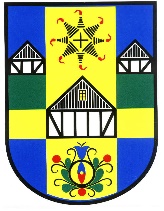 do zam. publ. ZP/Z 271.11.2019Umowa nr …../..…/2019do zam. publ. ZP/Z 271.11.2019w dniu ..............................w Lini pomiędzy:Gminą Linia,  ul. Turystyczna 15, 84-223 LiniaREGON 191675327, NIP 588-242-21-24zwaną w dalszej treści umowy "Zamawiającym",reprezentowaną przez:Bogusławę Engelbrecht –Wójta Gminy Liniaprzy kontrasygnacie Ewy Meyer – Skarbnika Gminy Linia,a...................................................................................................................................................,reprezentowanym przez:....................................................................................................................................................zwanym w treści umowy „Wykonawcą”,łącznie zwanymi „Stronami”, a każda z osobna „Stroną”.Podstawą zawarcia umowy jest postępowanie o udzielenie zamówienia publicznego w trybie art. 4 pkt. 8 ustawy z dnia 29 stycznia 2004 r. Prawo zamówień publicznych (t.j. Dz.U. z 2018 r., poz. 1986 z dalej zwana: uPzp).§ 1Przedmiot umowyZamawiający zleca a Wykonawca przyjmuje do realizacji zadanie w ramach zamówienia publicznego pn. „Świadczenie usług edukacyjnych, prowadzenie zajęć z rytmiki taneczno – wokalnych oraz artystyczno – teatralno – kulturalnych w ramach projektu pn.: „Tworzenie nowych miejsc przedszkolnych dla najmłodszych mieszkańców gminy Linia w nowej placówce edukacyjnej” realizowanego w ramach Regionalnego Programu Operacyjnego Województwa Pomorskiego na lata 2014-2020” cz. ……… Przedmiot umowy realizowany będzie w oparciu o harmonogram zajęć ustalony przez Dyrektora Szkoły Podstawowej w Lini.§ 2Obowiązki stronDo obowiązków Wykonawcy należy:Wykonania przedmiotu umowy zgodnie z założeniami zapytania i załączników do zapytania, wniosku o dofinansowanie projektu „Tworzenie nowych miejsc przedszkolnych dla najmłodszych mieszkańców gminy Linia w nowej placówce edukacyjnej” oraz z użyciem materiałów i wzorów przekazanych przez Zamawiającego.wykonanie prac określonych w § 1 ust. 1 i zobowiązuje się wykonać je ze szczególną starannością i dbałością o interesy Zamawiającego.świadczenie usługi edukacyjnej zgodnie z harmonogramem zajęć, o którym mowa w § 1  ust. 2 oraz opisem przedmiotu zamówienia, przestrzeganie zasad prawa pracy i BHP obowiązujące w poszczególnych szkołach, terminową realizację przedmiotu zamówienia, zawiadamianie Zamawiającego o każdych okolicznościach mogących mię c wpływ na prawidłową i terminową realizację przedmiotu zamówienia, w trakcie realizacji zamówienia na każde wezwanie Zamawiającego w wyznaczonym w tym wezwaniu terminie Wykonawca przedłoży Zamawiającemu wskazane poniżej dowody w celu potwierdzenia spełnienia wymogu zatrudnienia na podstawie umowy o pracę przez Wykonawcę lub podwykonawcę osób wykonujących wskazane w ust. 7 czynności w trakcie zamówienia:oświadczenie wykonawcy lub podwykonawcy o zatrudnieniu na podstawie umowy o pracę osób wykonujących czynności, których dotyczy wezwanie Zamawiającego. Oświadczenie to powinno zawierać w szczególności: dokładne określenie podmiotu składającego oświadczenie, datę złożenia oświadczenia, wskazanie, że objęte wezwaniem czynności wykonują osoby zatrudnione na podstawie umowy o pracę wraz ze wskazaniem liczby tych osób, rodzaju umowy o pracę i wymiaru etatu oraz podpis osoby uprawnionej do złożenia oświadczenia w imieniu Wykonawcy lub podwykonawcy;poświadczoną za zgodność z oryginałem odpowiednio przez Wykonawcę lub podwykonawcę kopię umowy/umów o pracę osób wykonujących w trakcie realizacji zamówienia czynności, których dotyczy ww. oświadczenie Wykonawcy lub podwykonawcy (wraz z dokumentem regulującym zakres obowiązków, jeżeli został sporządzony). Kopia umowy/umów powinna zostać zanonimizowana w sposób zapewniający ochronę danych osobowych pracowników, zgodnie z przepisami ustawy z dnia 29 sierpnia 1997 r. o ochronie danych osobowych (tj. w szczególności bez adresów, nr PESEL pracowników). Imię i nazwisko pracownika nie podlega anonimizacji. Informacje takie jak: data zawarcia umowy, rodzaj umowy o pracę i wymiar etatu powinny być możliwe do zidentyfikowania;zaświadczenie właściwego oddziału ZUS, potwierdzające opłacenie przez Wykonawcę lub podwykonawcę składek na ubezpieczenie społeczne i zdrowotne z tytułu zatrudnienia na podstawie umów o pracę za ostatni okres rozliczeniowy;poświadczoną za zgodność z oryginałem odpowiednio przez Wykonawcę lub podwykonawcę kopię dowodu potwierdzającego zgłoszenie pracownika przez pracodawcę do ubezpieczeń, zanonimizowaną w sposób zapewniający ochronę danych osobowych pracowników, zgodnie z przepisami ustawy z dnia 29 sierpnia 1997 roku o ochronie danych osobowych. Imię i nazwisko pracownika nie podlega anonimizacji.W przypadku uzasadnionych wątpliwości co do przestrzegania prawa pracy przez Wykonawcę lub podwykonawcę, Zamawiający może zwrócić się o przeprowadzenie kontroli przez Państwową Inspekcję Pracy.Funkcję nauczyciela wychowania przedszkolnego, będzie pełniła osobiście pan/i ………………………. zam. ……………………., ul. ……………………………..Zmiana osoby wykonującej powierzoną funkcję może nastąpić jedynie w szczególnie uzasadnionych sytuacjach (np. choroba, itp.).Powierzenie funkcji nowej osobie wymaga zgody Zamawiającego, która może nastąpić po wcześniejszym udokumentowaniu, że ta osoba posiada nie gorsze kwalifikacje, doświadczenie zawodowe i wykształcenie, od osoby zastępowanej.Do obowiązków Zamawiające należy: terminowa zapłata wynagrodzenia,udostępnienie innych informacji/dokumentów niezbędnych do realizacji przedmiotu zamówienia.§ 3Wynagrodzenie i warunki płatnościUstala się, iż całkowita kwota wynagrodzenia (wartość umowy) wynosi: …………… zł. (słownie: …………..  złotych 00/100 brutto). Wartość umowy, zawiera wszystkieobciążenia związane z ww. wynagrodzeniem, w tym składki na ubezpieczenia społeczne i zdrowotne oraz koszty wynagrodzenia zakładu pracy pokrywane ze strony pracodawcy.Zapłata następować będzie na podstawie rachunku/faktury wystawionego przez Wykonawcę nie częściej niż jeden raz w miesiącu. Zapłata wynagrodzenia nastąpi w terminie …….. dni, od daty otrzymania przez Zamawiającego rachunku/faktury, na wskazany w nim nr konta bankowego oraz zatwierdzeniu karty czasu pracy przez przedstawiciela Zamawiającego. Wynagrodzenie zostanie wypłacone pod warunkiem dostępności środków na subkoncie Gminy Linia wydzielonym na potrzeby w/w projektu.Wynagrodzenie jest współfinansowane ze środków Europejskiego Funduszu Społecznego w ramach Regionalnego Programu Operacyjnego dla Województwa Pomorskiego na lata 2014-2020.Odbioru/ zatwierdzenia pracy dokona dyrektor szkoły, w której realizowana jest usługa na podstawie kart czasu pracy. Zmiana osoby wykonującej powierzoną funkcję może nastąpić jedynie w szczególnie uzasadnionych sytuacjach (np. choroba, itp.).Powierzenie funkcji nowej osobie wymaga zgody Zamawiającego, która może nastąpić po wcześniejszym udokumentowaniu, że ta osoba posiada nie gorsze kwalifikacje, doświadczenie zawodowe i wykształcenie, od osoby zastępowanej.§ 4Termin realizacji umowy Termin wykonania prac omówionych w §1 strony ustalają na okres od dnia 2 września 2019 r. do 26 czerwca 2020 r. (rok szkolny 2019/2020) i od 01 września 2020 r. do 30 października 2020 r.§ 5Zmiany treści umowyZmiany treści niniejszej umowy wymagają pod rygorem nieważności zgody obu stron, z zachowaniem formy pisemnej.Zmiana postanowień zawartej Umowy w stosunku do treści oferty, na podstawie której dokonano wyboru Wykonawcy jest możliwa w przypadkach opisanych poniżej, z zastrzeżeniem, iż zmiany te nie wykraczają poza określenie przedmiotu zamówienia określonego w zapytaniu, tj.zmiany terminu realizacji zamówienia na skutek:zaistnienia okoliczności siły wyższej np.: wystąpienia zdarzenia losowego wywołanego przez czynniki zewnętrzne, którego nie można było przewidzieć w chwili zawarcia Umowy, w szczególności zagrażającego bezpośrednio życiu lub zdrowiu lub grożącego powstaniem szkody o znacznych rozmiarach,przedłużających się procedur związanych z wykorzystaniem przez Wykonawców środków ochrony prawnej w zamówieniach publicznych lub innych procedur zamówień publicznych,wydania decyzji, postanowień lub innych aktów administracyjnych a także ich zmiany  mających wpływ na wykonanie przedmiotu umowy,zmian wynikających ze zmian przepisów prawa, niezależnych od stron,zmiany zakresu usług powierzonych podwykonawcom, zmiany podmiotów trzecich na etapie realizacji Umowy, na zasobach których Wykonawca opierał się wskazując spełnianie warunków udziału w postępowaniu, z zastrzeżeniem, że spełnione są warunki udziału w postępowaniu określone w zapytaniu,zostały spełnione łącznie następujące warunki:konieczność zmiany umowy spowodowana jest okolicznościami, których zamawiający, działając z należytą starannością, nie mógł przewidzieć,wartość zmiany nie przekracza 50% wartości zamówienia określonej pierwotnie w umowie,wykonawcę, któremu Zmawiający  udzielił zamówienia, ma zastąpić nowy wykonawca:w wyniku połączenia, podziału, przekształcenia, upadłości, restrukturyzacji lub nabycia dotychczasowego wykonawcy lub jego przedsiębiorstwa, o ile nowy wykonawca spełnia warunki udziału w postępowaniu, nie zachodzą wobec niego podstawy wykluczenia oraz nie pociąga to za sobą istotnych zmian umowy,w wyniku przejęcia przez Zamawiającego zobowiązań Wykonawcy względem jego podwykonawców,zmiany, niezależnie od ich wartości, nie są istotne w rozumieniu art. 144 ust. 1e ustawy Pzp,łączna wartość zmian jest mniejsza niż kwoty określone w przepisach wydanych na podstawie art. 11 ust. 8 ustawy Pzp i jest mniejsza od 10 %wartości zamówienia określonej pierwotnie w umowie.§ 6Kary umowneW razie odstąpienia przez Wykonawcę od realizacji przedmiotu umowy, Zamawiający może odstąpić od umowy bez wyznaczenia dodatkowego terminu. W takim przypadku Wykonawca zapłaci Zamawiającemu karę w wysokości 30% całkowitego wynagrodzenia brutto za przedmiot umowy określonego w § 3 ust. 1 niniejszej umowy, z tym zastrzeżeniem, że w razie realizacji więcej niż jednej części zamówienia kara umowna będzie naliczona w wysokości 30% całkowitego wynagrodzenia brutto odpowiadającego tej części zamówienia, od realizacji której Wykonawca odstąpił.Zamawiający naliczy karę umowną za nie zatrudnienie pracowników na umowę o pracę   w wysokości 500,00 zł za niespełnienie warunku, o którym mowa § 2 ust. 1 pkt. 7 w stosunku do wystąpienia każdego takiego przypadku.  W sytuacji, gdy kary umowne nie pokryją szkody, Zamawiającemu przysługuje prawo dochodzenia odszkodowania na zasadach ogólnych.§ 7Postanowienia końcowe W sprawach nie uregulowanych w niniejszej umowie mają zastosowanie przepisy Kodeksu Cywilnego o umowie zlecenia.Z tytułu niniejszej umowy wykonawca nie nabywa żadnych uprawnień pracowniczych ani socjalnych.W przypadku wystąpienia obowiązku ubezpieczenia społecznego i opłacenia stosownej składki z tytułu zawarcia tej umowy, wykonawcy przysługują ograniczone świadczenia przewidziane w przepisach o ubezpieczeniach społecznych.Wszelkie zmiany niniejszej umowy wymagają formy pisemnej pod rygorem nieważności   i będą dopuszczalne w granicach unormowania przepisami Prawa zamówień publicznych.Dane osobowe wykonawcy podlegają ochronie prawnej na podstawie przepisów ustawy                 z dnia 29 sierpnia 1997r. o ochronie danych osobowych (Dz. U. Nr 133, poz. 883 z późn. zm.).Umowa została sporządzona w trzech jednobrzmiących egzemplarzach – jeden egzemplarz dla wykonawcy dwa egzemplarze dla Zamawiającego. WYKONAWCA                                                                       ZAMAWIAJĄCY        ……….......................................                                          ..........................................